AMERICAN RESEARCH INSTITUTE IN University of ,  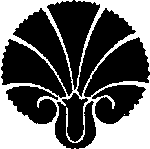 	NORTH AMERICAN FRIENDS OF ARIT	NAFA Membership Form 2024I wish to join the North American Friends of ARIT.  Enclosed is my contribution to the ARIT Annual Fund as a:   Benefactor          		$5,000 __________   Patron              			$1,000 __________   Sponsoring Donor    		$  500  __________   Sustaining Donor     		$  250  __________   Contributing Donor   		$  100  __________   Donor                 		$   50 ___________   Member               	 		$   25 ___________   Special Contribution   for the  or    Istanbul Library      			$ ______________   Toni M. Cross Fund			$ ______________   ARIT Endowment Fund		$ ______________   John Freely Fellowship Fund	$ ______________   Cross-Çetin Memorial Fund 	$ ______________Name: 	_________________________________________________________Address:  _______________________________________________________            	_________________________________________________________                  	_________________________________________________________E-mail:  ________________________________________________________Checks should be made payable to the American Research Institute in  and mailed to ARIT's North American office at the above address.  Donations may be made on-line at https://aritweb.org/support/donate/ via Paypal or Network for Good.  ARIT is a not-for-profit organization incorporated in the State of New York and has been accorded tax-exempt status by the United States Internal Revenue Service (EIN 13-6171220).  For questions, please call (215) 898-3474. 	THANK YOU FOR YOUR SUPPORT!